TÝDENNÍ PLÁN NÁMOŘNICKÉ TŘÍDY 4. A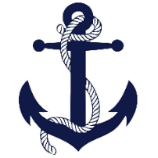 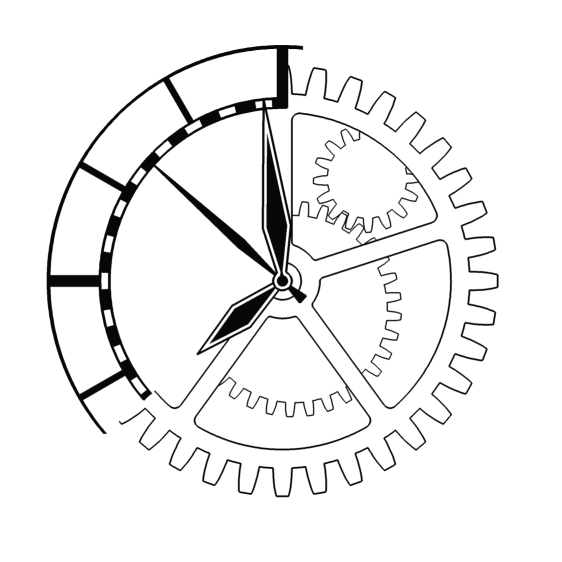 Námořníci na cestě z pravěku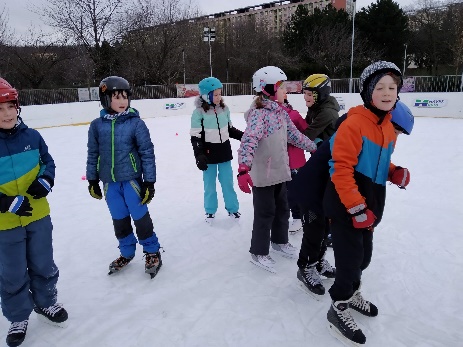 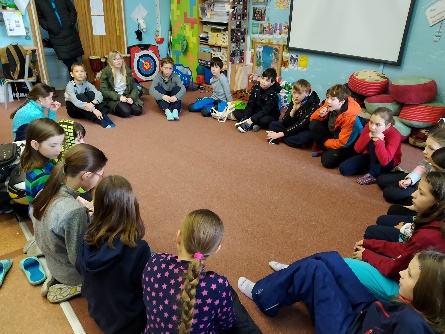 Každý den si napiš smysluplnou, zajímavou a pokud možno bezchybnou větu nebo souvětí o tom, co jsi prožil.Různé aktivity, akce a jiné prázdninové zážitky zaznamenej do deníku na stranu 74 Stránka pro mě. Může tam být obrázek, komiksový barevný příběh, fotografie, vstupenky, pohled, leták,…… prostě něco, čím si i ty jednou můžeš připomenout tento týden. Těším se na všechny Vaše zážitky v pondělí 2. 3. Krásné jarní prázdniny plné zážitků! Lucka a Alice                        26. 2. Popeleční středa, od 27. 2. začíná POSTNÍ DOBA, která trvá 40 dní.26. TÝDENOD 24. 2. DO 28. 2. 2020CO se tento týden dozvím nového A CO MÁM ZVLÁDNOUTMÉ POVINNOSTI A DOPORUČENÍ NA PROCVIČOVÁNÍJAK SE HODNOTÍM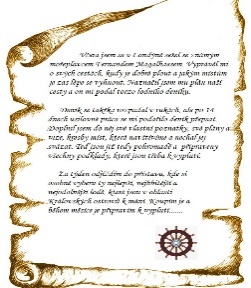 ČESKÝ JAZYKČTENÍČtu si knížku.Napíšu kamarádovi nebo kamarádce pohled z jarních prázdnin.Každý den píši větu do deníku. Zapíši do čtenářského deníku podle zadání zápis o přečtené knize. Podívám se na seznam a vyberu si knížku, kterou budu číst dál. Deník se vybírá do pátku 6. 3. 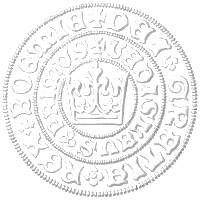 ČESKÝ JAZYKČTENÍČtu si knížku.Napíšu kamarádovi nebo kamarádce pohled z jarních prázdnin.Každý den píši větu do deníku. Zapíši do čtenářského deníku podle zadání zápis o přečtené knize. Podívám se na seznam a vyberu si knížku, kterou budu číst dál. Deník se vybírá do pátku 6. 3. ČESKÝ JAZYKČTENÍČtu si knížku.Napíšu kamarádovi nebo kamarádce pohled z jarních prázdnin.Každý den píši větu do deníku. Zapíši do čtenářského deníku podle zadání zápis o přečtené knize. Podívám se na seznam a vyberu si knížku, kterou budu číst dál. Deník se vybírá do pátku 6. 3. 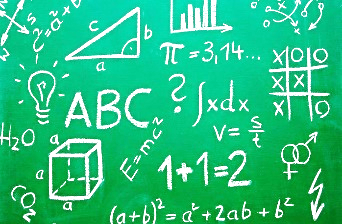 MATEMATIKAMatematika v praxi – dívej se kolem sebe, kde se všude dá matematika využít.Stále si procvičuj, co se ti nedaří. 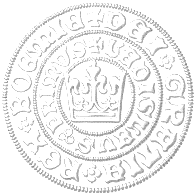 MATEMATIKAMatematika v praxi – dívej se kolem sebe, kde se všude dá matematika využít.Stále si procvičuj, co se ti nedaří. 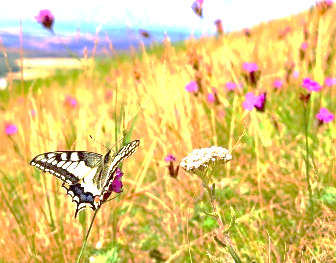 PŘÍRODNÍ VĚDYMísto sezení u počítače nebo hraní na mobilu, jdi do přírody. 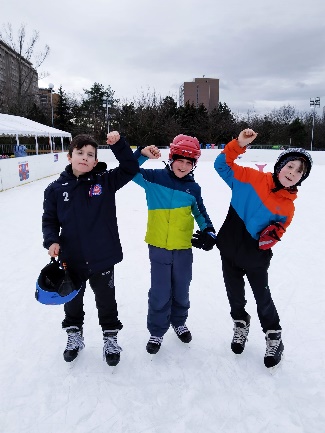 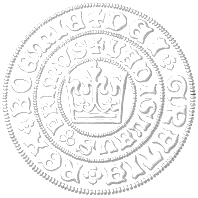 PŘÍRODNÍ VĚDYMísto sezení u počítače nebo hraní na mobilu, jdi do přírody. 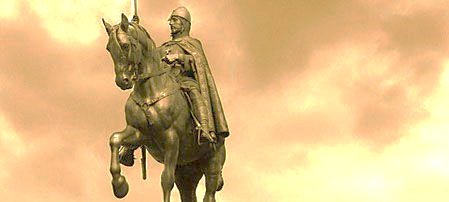 SPOLEČENSKÉ        VĚDYDívej se kolem sebe a přemýšlej o tom, jak to mohlo vypadat dřív. Na výletech pozoruj cesty, značky a mapu. Hledej správné trasy a pamatuj si místa, která navštívíš.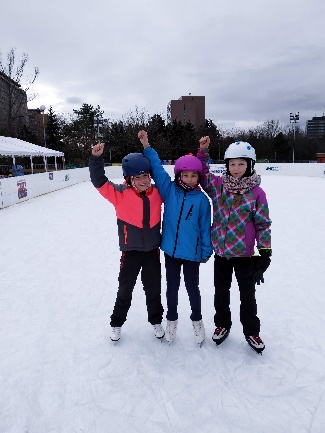 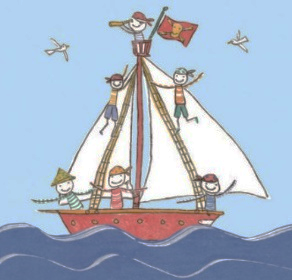 VÝCHOVYTV   sportujVV   maluj siPČ  vytvářej něcoHV  zpívej siOSV měj se rád